令和２年度　男女共同参画市民協働事業　　　　　　　　　　　　プログラム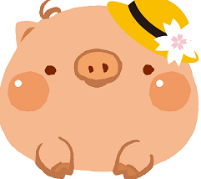 ●日　時 【事前学習】　　　  令和３年２月1日(月)～２月２０日(土)上記期間に講義動画等を自由に視聴してください。【オンライン講座】　令和３年２月２０日（土）13時30～15時             　　　 提案発表・交流会をオンラインで行います。●共　催　 前橋市・ＮＰＯ法人ヒューマン政経フォーラム●内　容■事務局　 前橋市男女共同参画センター    （平日８：３０～１７：１５、　土日祝日を除く）前橋市本町一丁目５－２　職員研修会館１階電話   　 ０２７－８９８－６５１７　 　E-mail : sankaku@city.maebashi.gunma.jp開催回内  　容講　師  (敬称略)事前学習２月上旬～2/20(土)動画配信により視聴できます（1）講座の趣旨説明（2）講義①「なぜ、女性の政治参画が重要なのか。―世界・国・前橋市の動きとこれからー」(約25分)②｢政策提案をつくるための大事な視点」（約20分）③実践者からのメッセージ（約10分）「地域おこし協力隊になって感じた価値ある暮らし」　（3）企画と提案書の書き方（約12分）　※上記(2)～(3)の講義資料は事前配布男女共同参画センター①共愛学園前橋国際大学地域共生研究センター研究員ヒューマン政経フォーラム副理事長　　前田 由美子さん　②群馬大学理事（学長特命担当（男女共同参画・ダイバーシティ推進担当）・非常勤）　　元群馬県生活文化スポーツ部長本多 悦子さん③前橋市地域おこし協力隊川島 志保さんヒューマン政経フォーラム事務局長　　 神戸 絹恵さんヒューマン政経フォーラム（H30受講）　小川 直美さん開催回内  　容講　師  (敬称略)オンライン講　座2/20(土)13：30　～15：00オンラインでの講座(Zoom使用)14:20に待機・入室呼びかけ(1)開会（13：30～）(2)主催者挨拶(3)参加者自己紹介(4)参加者による提案発表（１人３分以内）(司会）R1市政参画講座市民運営委員　山口　智子さん生活課　梨木課長オンライン講　座2/20(土)13：30　～15：00休　　　　憩　（予定14：00～14：10）休　　　　憩　（予定14：00～14：10）休　　　　憩　（予定14：00～14：10）オンライン講　座2/20(土)13：30　～15：00（5）総評（14：10～）（6）意見交換・交流(7) 閉会 （15：00）富岡理事長、平石市民部長、本多先生川島さん終了後講座の様子や企画提案書を前橋市のホームページへ掲載講座の様子や企画提案書を前橋市のホームページへ掲載講座の様子や企画提案書を前橋市のホームページへ掲載